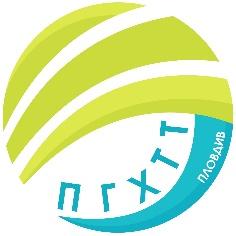 Приложение № 7 към заповед № РД-06-874/16.02.2022 г.ПРОФЕСИОНАЛНА ГИМНАЗИЯ ПО ХРАНИТЕЛНИ ТЕХНОЛОГИИ И ТЕХНИКА – ГР. ПЛОВДИВгр. Пловдив 4003, бул. „Васил Априлов” № 156, Директор: 032/95-28-38, Секретар: 032/95-50-18, e- mail: pghtt_plov@pghtt.net, http://pghtt.net/VIII Е класГРАФИК ЗА КЛАСНИ И КОНТРОЛНИ РАБОТИII СРОК НА 2021/2022 УЧЕБНА ГОДИНАинж. Людмила Ганчева,директор на ПГ по хранителни технологии и техника – гр. Пловдив     Учебен предметФевруариМартАприлМайЮни     Учебен предметдата/часдата/часдата/часдата/часдата/часБългарски език и литература20.04.2022 г.6 час01.06.2022 г.6 - 7 час/Кл.р./Математика21.03.2022 г.6 час16.05.2022 г.6 час/Кл.р./ЧЕ – английски език14.03.2022 г.2 час23.05.2022 г.2-3 час/Кл.р./Информационни технологии07.06.2022 г.1 часИстория и цивилизации17.06.2022 г.6 часГеография и икономика13.06.2022 г.5 часФилософия12.04.2022 г.2 часБиология и здравно образование16.03.2022 г.1  часФизика и астрономия22.02.20227 часХимия и опазване на околната среда16.02.2022 г.5 час